كليتا التربية والعلوم بالزلفي تقيمان حفلاً مشتركاً لختام أنشطتهما الطلابية تحت شعار (وطننا أمانة )أقامت كليتا التربية والعلوم بالزلفي حفل ختام الأنشطة الطلابية للعام الجامعي : 1434/1435هـ، حضر الحفل سعادة عميدي الكليتين د.عبدالله السويكت ود.محمد العبودي، وسعادة عميد شؤون الطلاب د.حمد القميزي، وسعادة مدير عام الشؤون الإدارية و المالية أ.خالد بن عبدالرحمن أبا حسين ، ومساعد مدير عام الشؤون الإدارية والمالية أ.أحمد بن عبدالعزيز الموسى وعدد من وكلاء الكيلات ورؤساء الأقسام وأعضاء هيئة التدريس والطلاب.  وقد بدئ الحفل بآي من الذكر تلاه الطالب : معاذ الدويش ، ثم كلمة للطلاب ألقاها نيابة عنهم الطالب : عبدالرحمن الدويش ، ثم كلمة الكليتين ألقاها نيابة عنهم عميد كلية التربية د.عبدالله السويكت ، ثم صدح طلاب الكليتين بأوبريت بعنوان ( وطن العز ) تم تقديمه بصوت منغم وأداء رائع أعجب الجميع.  تلا ذلك مشهد مرئي من أداء وتمثيل طلاب الكليتين بعنوان ( التعصب الرياضي ) ، ثم تم تكريم الطلاب المشاركين في مجالات الأنشطة المختلفة في كلا الكليتين .  الجدير بالذكر أن قيام أكثر من كلية بحفل مشترك لختام أنشطتها تعد ظاهرة طيبة وبادرة حسنة ، تظهر ما تتمتع به كليات الجامعة من لحمة وتآلف وتعاون يصب في نهايته في مصلحة الطالب علمياً وأكاديمياً .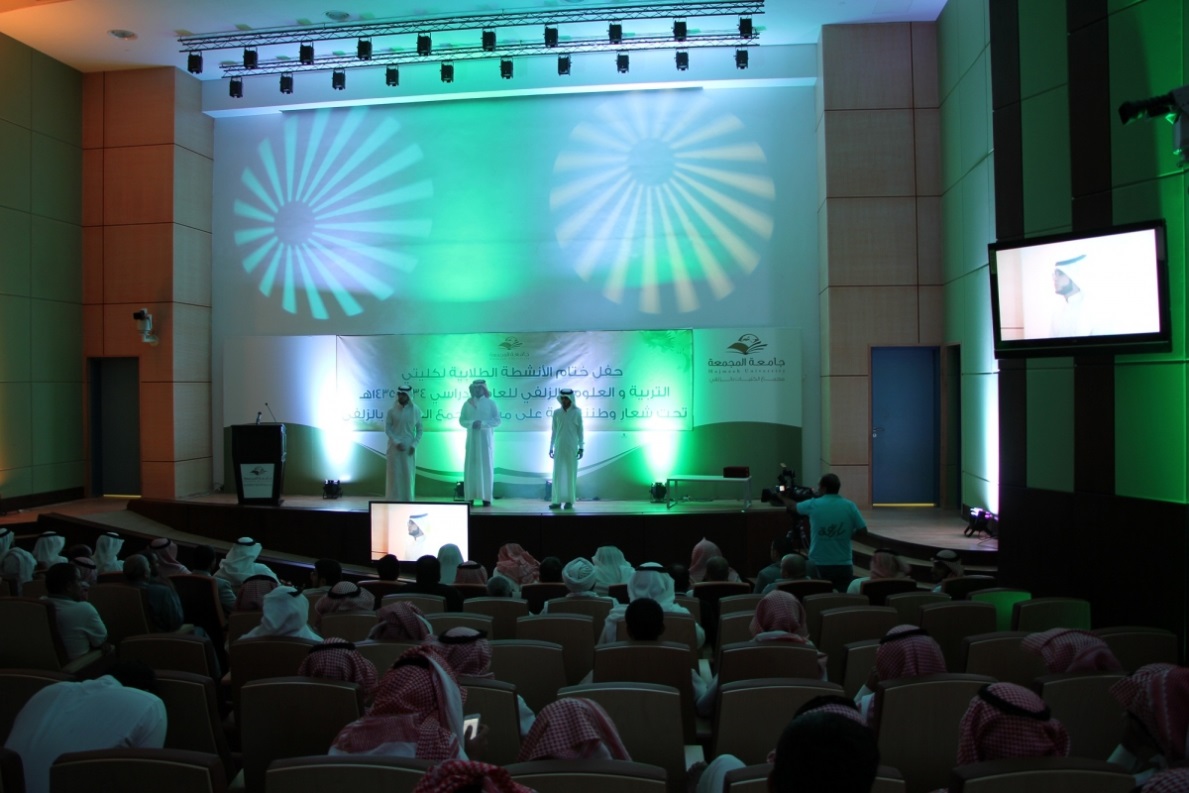 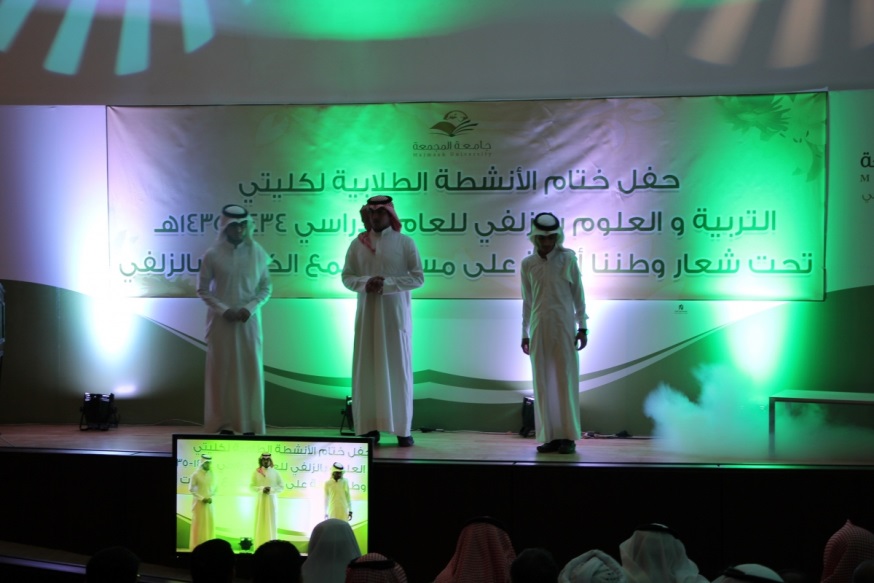 